О разработке проекта планировкисовмещенного с проектом межевания          В соответствии со статьями 45, 46 Градостроительного кодекса Российской Федерации:     	1.  Разработать проект планировки, совмещенный с проектом межевания по объекту ПАО «СамараНИПИнефть» «Техническое перевооружение Бобровской УПН ОАО «Оренбургнефть» с монтажом аппаратов сепарации и обезвоживания нефти» (шифр 2476П)  по землям муниципального образования Лабазинский сельсовет Курманаевского района Оренбургской области.     	 2.  Контроль за исполнением настоящего постановления оставляю за собой.     	 3. Настоящее постановление вступает в силу со дня опубликования в газете «Лабазинский вестник».Глава муниципального образования                                       В.А. ГражданкинРазослано: в дело, прокурору, ПАО «СамараНИПИнефть»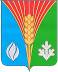  АдминистрацияМуниципального образованияЛабазинский сельсоветКурманаевского районаОренбургской области  ПОСТАНОВЛЕНИЕ21.06.2016 № 103-п